35. TÝDENNÍ PLÁN (29. 5. – 4. 6. 2023)  35. TÝDENNÍ PLÁN (29. 5. – 4. 6. 2023)  35. TÝDENNÍ PLÁN (29. 5. – 4. 6. 2023)  5.AProbírané učivo DÚ + opakováníČeský jazykČíslovky - druhy, skloňování základních číslovek - U str. 111-114, PS str. 41 – 43, LV - práce s textemČíslovky - druhy, skloňování základních číslovek - U str. 111-114, PS str. 41 – 43, LV - práce s textem31. 5. Opakovací prověrkaAnglický jazykU4CD Pronouns, House ChoresKUP: U4CD Pronouns, House ChoresU4CD Pronouns, House ChoresKUP: U4CD Pronouns, House ChoresTOA: 2.6. Testík slovíčka U4ABKUP: 2. 6. slovíčka U4ABMatematikaPočítání s desetinnými čísly, zaokrouhlování desetinných číselPočítání s desetinnými čísly, zaokrouhlování desetinných číselProcvičovat vzorce na obvod, obsah čtverce, obdélníku.Čtverec: O = 4 . a, S = a . aObdélník: O = 2 . (a + b), S = a . bVlastivědaDokončení prezentací; Česká republikaDokončení prezentací; Česká republika5. 6. Opakování: Zlínský kraj, Uherské HradištěPřírodovědaDýchací soustavaDýchací soustavaPrezentace na dané onemocněníInformatikaGoogle formulářGoogle formulářVv/PčPruhovaný lev/ školní pozemekPruhovaný lev/ školní pozemekPastelky, fixy/ Rukavice, pracovní oděvHvZpěv, nácvik na zahradní slavnostZpěv, nácvik na zahradní slavnostTVNoste si vhodné oblečení a obuv.Prostor pro učitele: 1. 6. - Den dětí - místo výuky podle rozvrhu sportovní den - běh Kunovským lesem. Sraz v 8:00 ve třídě. S sebou jídlo a pití, sportovní oblečení a obuv. Doporučení - repelent.  Na oběd jdeme 12:30.Prosím o kontrolu zůstatků ve Školní pokladně.Prostor pro učitele: 1. 6. - Den dětí - místo výuky podle rozvrhu sportovní den - běh Kunovským lesem. Sraz v 8:00 ve třídě. S sebou jídlo a pití, sportovní oblečení a obuv. Doporučení - repelent.  Na oběd jdeme 12:30.Prosím o kontrolu zůstatků ve Školní pokladně.Prostor pro učitele: 1. 6. - Den dětí - místo výuky podle rozvrhu sportovní den - běh Kunovským lesem. Sraz v 8:00 ve třídě. S sebou jídlo a pití, sportovní oblečení a obuv. Doporučení - repelent.  Na oběd jdeme 12:30.Prosím o kontrolu zůstatků ve Školní pokladně.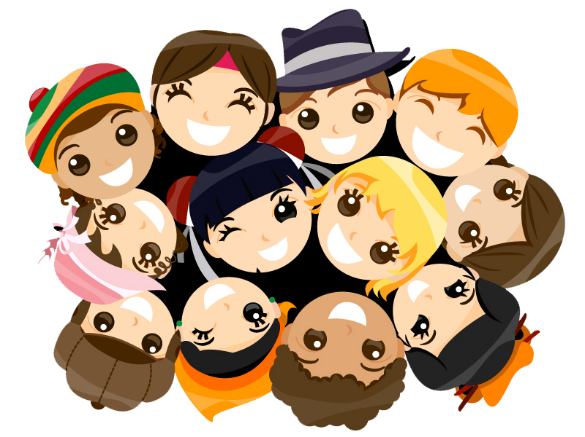 